Лекция №3. Противосвертывающая система.План лекции:Противосвертывающая система.Антикоагуляционная система.Антитромбин -AT-III ГепаринСистема протеина СИнгибитор тканевого фактораАльфа 2-макроглобулин Суммарная активность противосвертывающей системы крови складывается из активности собственно антикоагулянтов и активности системы фибринолиза. Функция фибринолнтической системы сводится к растворению уже сформировавшихся в кровяном русле сгустков фибрина. Физиологическое действие антикоагулянтов заключается в ограничении функции активных прокоагулянтов и направлено на предотвращение образования сгустков фибрина в токе крови, то есть эти два звена противосвертывающей системы крови взаимно дополняют друг друга.Антикоагуляционная системаВ формировании антикоагулянтной системы участвуют белковые факторы плазмы, тромбоцитов и тканей. 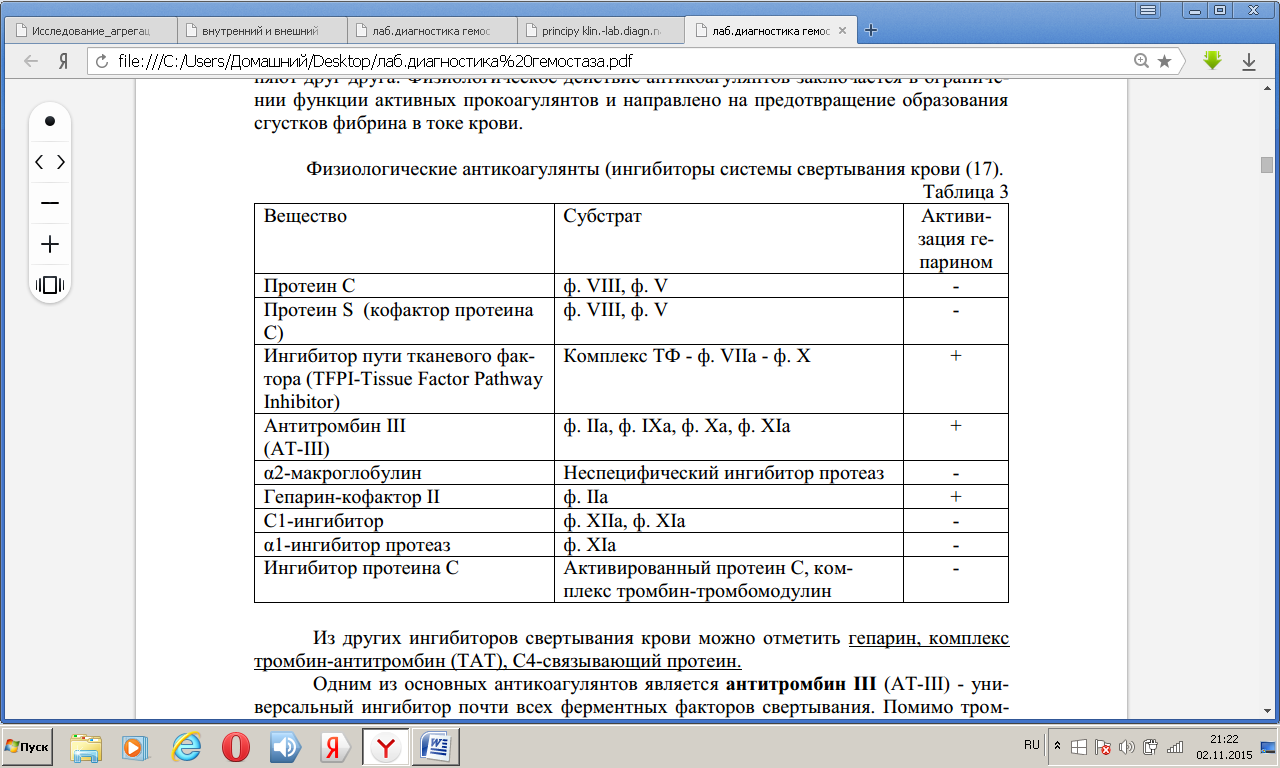 Из других ингибиторов свертывания крови можно отметить гепарин, комплекс тромбин-антитромбин (ТАТ), С4-связываюший протеин.Одним из основных антикоагулянтов является антитромбин III (AT-III) - универсальный ингибитор почти всех ферментных факторов свертывания. AT-III ингибирует тромбин, факторы Ха, IXa, ХIа, XIIа и калликреин. На его долю приходится около 80% всей антикоагулянтной активности плазмы, он является основным кофактором гепарина. Уже при снижении активности AT-III в плазме ниже 60% возрастает риск патологических тромбозов (преимущественно венозных).Концентрация AT-III в плазме составляет 0,15-0,18 мг/мл, а время полужизни: около 3-х дней. Уменьшение активности АТ-III отмечается в послеоперационный период (закономерно), в поздние сроки беременности, при использовании некоторых гормональных препаратов, лечении гепарином, шоковых состояниях, диссеминированном внутрисосудистом свертывании крови и массивном тромбинообразовании. Снижение синтеза АТ-III наблюдается при лечении Е-аспарагиназой, эстрогенами и синтетическими препаратами, обладающими эстрогенным действием. Гормональные препараты также способствуют задержке солей и воды, что приводит к увеличению объема плазмы и снижению концентрации АТ-III. Снижение уровня АТ- III часто наблюдается при нефротическом синдроме и желудочно-кишечных заболеваниях, когда потеря белка превышает скорость его синтеза. В этих случаях наблюдается параллельное снижение АТ-III и альбумина. Приобретенный дефицит АТ-III может быть обусловлен сниженным синтезом, повышенным потреблением или потерей белка. Во всех этих случаях наблюдается параллельное снижение концентрации и активности АТ- III.Основным местом синтеза АТ- III являются клетки паренхимы печени. Поэтому заболевания, сопровождающиеся снижением белково-синтетической функции печени или транскапиллярного тока, приводят к снижению уровня АТ-III. Если параллельно со снижением АТ-III происходит повышение тромбогенных свойств стенки сосудов и активация свертывания, то процесс может принять характер автокаталитического, в котором наблюдается дальнейшее снижение АТ-III, обусловленное его потреблением. Такая ситуация может наблюдаться в ходе развития ДВС-синдрома при разнообразных заболеваниях: массивных травмах, сепсисе, воспалениях ран, змеиных укусах, раке.Гепарин, вырабатываемый тучными клетками и оказывает потенцирующее действие на АТ- III. Антикоагулянтное действие гепарина связано с его способностью вызывать конфирмационные изменения АТ-Ш. Гепарин значительно усиливает активность АТ-Ш, и модулирует его ингибиторную активность. Гепарин, помимо активации АТ-Ш, обладает дополнительными антикоагулянтными эффектами:- нейтрализует тромбоцитарный фактор 4, который высвобождается из α-гранул для нейтрализации гепарина;- стимулирует высвобождение из сосудистой стенки ингибитора тканевого фактора и кофактора гепарина II.Гепарин (нефракциоиированный и низкомолекулярный) широко используется для профилактики и лечения тромбозов. Антикоагулянтное действие гепарина можно быстро и обратимо снять внутривенным введением протаминсульфата.Система протеина С включает непосредственно сам протеин С и его кофактор протеин S. Другими компонентами системы являются мембранный белок тромбомодулин, рецептор протеина С на эндотелиальных клетках и С4-связывающий протеин. Основной функцией тромбомодулина является инактивация тромбина за счет создания комплекса тромбин-тромбомодулин, который активирует протеин С.Протеин С - витамин К-зависимый белок плазмы, синтезируется в печени. Основная функция его в гемостазе — инактивация факторов Va и VIIIa. Помимо этого, он ингибирует PAI (Plasminogen Activator Inhibitor - ингибитор активатора плазминогена), что приводит к усилению фибринолиза. Активированный протеин С способен инактивировать факторы Va и VIIIa, расположенные на мембране активированных тромбоцитов или других клеток, в присутствии ионов кальция. Протеин S является кофактором этой реакции. Фактор Виллебранда защищает ф. VIII от протеолитического воздействия протеина С.Основными ингибиторами активированного протеина С являются протеин С-ингибитор и α2-макроглобулин. Значение протеина С в системе гемостаза чрезвычайно велико. Пациенты с дефицитом протеина С страдают венозными и артериальными тромбозами. Пониженный уровень протеина С вплоть до низких значений наблюдается при ДВС синдроме.Одним из видов нарушения в системе протеина С является резистентность фактора Va к активированному протеину С, значительно увеличивающая риск патологического тромбообразования — тромбофилии.Система протеина С вместе с ангитромбнном III и ингибитором внешнего пути - наиболее важные эффективные компоненты, очищающие плазму от активированных кофакторов плазменного гемостаза и ограничивающие процесс свертывания крови.Ингибитор тканевого фактора (ингибитор внешнего пути, TFPI -Tissue Factor Pathway Inhibitor) ограничивает синтез тромбина комплексом тканевой фактор -ф. VII - ф. Ха, блокируя его вскоре после его образования. Помимо ингибирования, TFPI способствует поглощению и деградации этого комплекса. Таким образом, во внешнем каскаде плазменного гемостаза формируется отрицательная обратная связь.Альфа 2-макроглобулин ингибирует тромбин, калликреин, плазмин, трипсин.Кроме физиологических антикоагулянтов, определенным ингибирующим действием на процесс свертывания крови обладают патологические антикоагулянты, в роли которых могут выступать антитела к отдельным прокоагулянтным факторам, протеинемические белки.Контрольные вопросы:Общая характеристика противосвертывающей системы.Характеритстика антикоагуляционной системы.Роль антитромбина (AT-III) Роль гепаринаРоль системы протеина СРоль ингибитора тканевого фактораРоль Альфа 2-макроглобулина 